C E 2 : Français : grammaire								Gram L10 p 1 / 4L 11 L’adjectif qualificatif CORRECTIONRappels sur la notionLa fonction de l’adjectif (épithète, attribut, en apposition) n’est pas étudiée au CE2. Ici, l’objectif est simplement de le reconnaitre.Le manuel centre la leçon sur l’adjectif dans sa fonction d’épithète, la plus simple et celle qui permet le plus facilement d’identifier l’adjectif:– par le lien qu’il a toujours avec un substantif;– par sa place : il est placé à proximité immédiate du substantif (un caractère doux);– par le rapport de sens qui l’unit à ce substantif (au poil court)Découverte de la notionActivité préparatoire On peut orienter le travail de l’élève dans le Cherchons par quelques questions : Est-ce une bonne description du chien ? M. Canin peut-il retrouver son chien ? Peut-on améliorer l’avis de recherche (en ajoutant des détails, par exemple en précisant où le chien a été vu pour la dernière fois) ? Lui proposer de dessiner le plus précisément possible le chien de M. Canin.Cet examen porte sur les substantifs et adjectifs du Cherchons.Cherchons1 / Recherchez les mots de l’annonce qui permettent de reconnaitre le chien de M. Canin parmi tous les chiens dessinés.2 / Choisissez un autre chien et décrivez-le. Quels mots avez-vous changés ?Correction1 / Recherchez les mots de l’annonce qui permettent de reconnaitre le chien de M. Canin parmi tous les chiens dessinés.Les mots qui permettent de reconnaitre le chien de M.Canin sont: chien jaune, poil court, yeux verts, large tache noire, oreilles tombantes, caractère très doux.2 / Choisissez un autre chien et décrivez-le. Quels mots avez-vous changés ?Dans la description d’un autre chien, ce sont les adjectifs qui changent.Lecture de la leçonL 11. L’adjectif qualificatif   L’adjectif qualificatif  apporte des précisions au nom qu’il complète.De larges pierres entourent une splendide pièce d'eau potable.det   adj      nom                      det       adj      nom   det nom   adj L’adjectif qualificatif s’accorde :en genre ( masculin, féminin ) et en nombre ( singulier, pluriel ) avec le nom qu’il complète.un gros rocher	une grosse pierre 		une pierre large	des pierres largesmasculin	           féminin			       singulier	                   plurielParfois on peut placer l’adjectif avant ou après le nomune large pierre			une pierre largeReconnaître les adjectifs qualificatifs Exercice 1 :   Dans chaque liste, un mot n'est pas un adjectif qualificatif. Écris les listes sans intrus.a. petit • lourd • poids • grand • léger b. frais • tiède • chaud • froid • gelerc. long • hauteur • immense • haut effiléd. élargir • étroit • large • étriqué béante. dure • mou • rugueux • raideur flasqueCorrectiona. petit ; lourd ; grand ; léger		intrus : un poids nom commun masculin singulierb. frais ; tiède ; chaud ; froid		intrus : geler verbe du 1er Gc. long ; immense ; haut ; effilé		intrus : la hauteur nom commun féminin singulierd. étroit ; large ; étriqué ; béant		élargir : verbe élargir du 2ème Ge. dure ; mou ; rugueux ; flasque		flasque : une flasque nom commun féminin singulier Exercice 2 :   Classe les adjectifs dans le tableau selon leur genre.a. Des alpinistes courageux.b. Des athlètes ambitieuses.c. Des trapézistes expérimentées.d. Des cyclistes persévérants. e. Des équilibristes imprudents. f. Des enfants gracieux. g. Des pianistes experts.h. Des artistes admirées.Correction Exercice 3 :    Récris les groupes nominaux sans les adjectifs qualificatifs.a. L'énorme hippopotame.b. Un gros crocodile édenté.c. Cette grande girafe maladroite.d. Un zèbre rayé noir et blanc.e. Des drôles de chimpanzés gourmands.Correctionl’hippopotame  /  b. un crocodile  /  b. cette girafe  /  c. un zèbre  / des chimpanzésAccorder l’adjectif qualificatif Exercice 4 :    Écris les groupes nominaux de chaque liste avec l'adjectif en gras.Pense à accorder l'adjectifa. difficile : une question • un problème • des exercicesb. dangereux : un animal • des routes • des jeuxc. frais: une saison • un temps • des boissonsd. souriant: un nourrisson • une fillette • des enfantsCorrectiona. une question difficile, un problème difficile, des exercices difficilesb. un animal dangereux, des routes dangereuses, des jeux dangereuxc. une saison fraîche, un temps frais, des boissons fraîchesd. un nourrisson souriant, une fillette souriante, des enfants souriants Exercice 5 :    Mets les G.N. au féminin.						Correctiona. Un sportif musclé.			Une sportive muscléeb. Un danseur gracieux. 		Une danseuse gracieusec. Un jongleur adroit.			Une jongleuse adroited. Un écuyer habile.			Une écuyère habilee. Des patineurs harmonieux.		Des patineuses harmonieuses Exercice 6 :    Recopie le texte en accordant  les adjectifs entre parenthèses.Dodoche, (fatigué, écœuré, découragé), avait gagné son abri, sous une pierre. C'est alors que dans le ciel, apparut une lueur (éclatant). Elle était parcourue de sensations (bizarre). Le matin, Dodoche, (réveillé), se recroquevilla sous sa pierre, car les oiseaux étaient des ennemis (redoutable). Voici que sur son dos, durant la nuit, avait poussé une coquille (nacré, irisé), à la fois (léger) et (robuste).CorrectionDodoche, fatiguée, écœurée, découragée, avait gagné son abri, sous une pierre. C'est alors que dans le ciel, apparut une lueur éclatante. Elle était parcourue de sensations bizarres. Le matin, Dodoche, réveillée, se recroquevilla sous sa pierre, car les oiseaux étaient des ennemis redoutables. Voici que sur son dos, durant la nuit, avait poussé une coquille nacrée, irisée, à la fois légère) et robuste. Exercice 7 :    1er Invente des groupes nominaux avec les adjectifs proposés. 2e Accorde les et emploie-les dans une phrase.a. une tarte (succulent, appétissant)b. un âne (têtu, insoumis)c. des enfants (espiègle, dissipé) d. une (doux, beau) journée de printempse. de (resplendissant, scintillant) étoilesf. une rose (épineux, odorant)Correctiona. une tarte succulente, appétissanteUne tarte appétissante, succulente a fait le bonheur des enfants lors du goûter d’anniversaire.b. un âne têtu, insoumisL’âne insoumis, têtu  refuse de faire un pas de plus sur le chemin escarpé.c. des enfants espiègles, dissipésDans la cour de récréation on rencontre des enfants espiègles même souvent dissipés. d. une belle et douce journée de printempsUne belle et douce journée de printemps s’annonce avec ce lever de soleil.e. des resplendissantes étoiles scintillantes Des étoiles resplendissantes, scintillantes illuminent le ciel obscur.f. une rose épineuse, odoranteLe long du mur, une rose épineuse et odorante nous enivre de son parfum subtil.AVIS DE RECHERCHEPerdu hier matin un chien jauneau poil court, aux yeux verts.Il a une large tache noire sur la têteet les oreilles tombantes.Il a un caractère très doux.J’offre une bonne récompenseà qui m’aidera à le retrouver.Monsieur Canin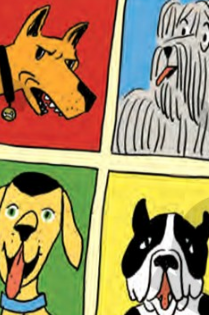 adjectifs au masculinadjectifs au fémininadjectifs au masculinadjectifs au féminincourageux  persévérants  imprudents gracieux  experts ambitieuses  expérimentées  admirées